作 者 推 荐作者简介：露西·莱斯布里奇（Lucy Lethbridge）为许多报刊写文章，包括：《观察家》（Observer）、《星期日电讯报》（the Sunday Telegraph）、《星期日独立报》（the Independent on Sunday）、《古老艺术和评论》（the Oldie, Art+Review ）、《泰晤士报文学增刊》（ Times Literary Supplement）。她是Tablet杂志的文学编辑、纽约《艺术新闻》（ Art News ）的伦敦通讯记者。露西还写过许多童书，其中的《埃达 洛夫勒斯是谁？》（ Who Was Ada Lovelace）获得了2002 年非小说奖Blue Peter Award for non-fiction。她最近的书《仆人》（Servants ）在英美获得广泛赞誉。她现在正在写新书 Tourists: How the British Went Abroad to Try and Find Themselves, 1750 to 1950 ，将在Bloomsbury 出版。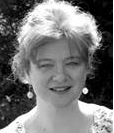     她住在伦敦。中文书名：《旅行者：英国人如何走出国门寻找自我》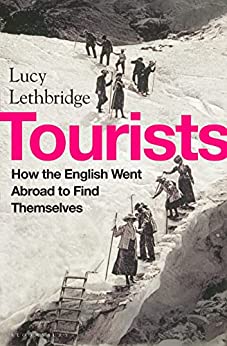 英文书名：Tourists: How the British Went Abroad to Try and Find Themsleves作    者：Lucy Lethbridge出 版 社：Bloomsbury代理公司：Felicity Bryan/ANA/Lauren Li页    数：368页出版时间：2022年7月代理地区：中国大陆、台湾审读资料：电子稿类    型：大众文化内容简介：“每一颗沉迷于流浪的英国人的心，最希望的就是赶紧去大陆……”19世纪初，一种新的社会现象在英国诞生了。对欧洲的探索，以前是富人和贵族的专利，开始被英国中产阶级所接受。崇高的大旅行时代已经结束；取而代之的是我们今天所知道的旅游业的出现。在《旅行者》中，露西·莱斯布里奇（Lucy Lethbridge）将普通英国旅行者的想法生动地展现出来。她描绘了旅游指南的兴起，探讨了旅游业与大规模生产之间的联系，并揭示了公众对休闲的态度的演变。《旅行者》讨论范围广泛，研究深入，观察透彻，是对英国人在国外的原创性和迷人的描述，包括他们所有的弱点和怪癖。书中呈现了跨越了两个世纪的英国旅行经历：从西班牙海滨假期的诱惑到外国食物的惊人性质，从对建筑和艺术的渴望到寻找一杯合适的茶的悲剧。在留宿成为常态，出国旅行被疫苗接种的繁文缛节所束缚的时候，《旅行者》提醒人们，英国人和他们的度假目的地之间存在着长期的、有时是滑稽的、总是复杂的关系。中文书名：《一尘不染：老式清洁除垢术》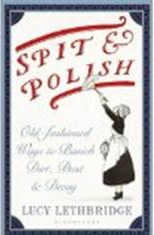 英文书名：SPIT AND POLISH：Old Fashioned Ways to Banish Dirt, Dust and Decay作    者：Lucy Lethbridge出 版 社：Bloomsbury代理公司：Felicity Bryan / ANA页    数:  128页 出版时间：2016年 2月代理地区：中国大陆、台湾审读资料：电子稿类    型：大众文化内容简介：十九世纪末，英国普通家庭的家务劳动非常沉重。因此，他们少不了一支佣人的大军。从此以后，我们照料家庭的方式大大改变了。不过从那时到现在，最好、最简单大方法依然如故。从地板到屋顶，不留一个角落。技巧和技术代代相传，大家都视为理所当然。其中的精华，现在仍然有用。怎样用上光木去除水印或热痕，用醋杀菌，湿布配合干布，柠檬汁清理水垢。露西·莱斯布里奇将仆人的社会史、惊人的事实和有用的小贴士混合在一起，挽救了正在迅速消失的除尘、去斑、杀霉、清污、灭虫技术。本书栩栩如生地展示和呈现了消失的时代及其清洁秘诀。谢谢您的阅读！请将反馈信息发至：李文浩（Lauren Li）安德鲁·纳伯格联合国际有限公司北京代表处北京市海淀区中关村大街甲59号中国人民大学文化大厦1705室邮编：100872电话：010-82449901传真：010-82504200Email：Lauren@nurnberg.com.cn网址：http://www.nurnberg.com.cn
微博：http://weibo.com/nurnberg豆瓣小站：http://site.douban.com/110577/微信订阅号：ANABJ2002